Tisztelt Képviselő- testület!ÁLTALÁNOS INDOKOLÁSMagyarország helyi önkormányzatairól szóló 2011. évi CLXXXIX törvény (Mötv.) 13. § (1) bekezdés 2. és 11. pontja alapján Törökszentmiklós Városi Önkormányzat  a helyi közügyek, valamint a helyben biztosítható közfeladatok körében ellátandó feladata a  településüzemeltetés (köztemetők kialakítása és fenntartása, a közvilágításról való gondoskodás, kéményseprő-ipari szolgáltatás biztosítása, a helyi közutak és tartozékainak kialakítása és fenntartása, közparkok és egyéb közterületek kialakítása és fenntartása, gépjárművek parkolásának és a helyi környezet- és természetvédelem, vízgazdálkodás, vízkárelhárítás biztosítása. Törökszentmiklósi Városi Önkormányzat Képviselő-testületének a „Tiszta udvar, rendes ház … év” elismerő cím alapításáról és adományozásáról szóló 37/2015. (XII.18.) Ök. rendeletének módosítását a következő indokok alapján javaslom.Törökszentmiklós Városi Önkormányzat Képviselő-testülete 2015. december 17. napján tartott ülésén alkotta meg a „Tiszta udvar, rendes ház … év” elismerő cím alapításáról és adományozásáról szóló 37/2015. (XII.18.) Ök. rendeletet (továbbiakban: Rendelet). A Rendelet 4. § (2) bekezdése alapján a pályázatot az elismerő címre történő jelentkezési lapokat a Törökszentmiklósi Polgármesteri Hivatal részére május 10. napjáig személyesen vagy postai úton szükséges benyújtani. Ugyanezen Rendelet 7. § (1) bekezdése kimondja, hogy az elismerő cím adományozásáról a Képviselő- testület dönt a Bizottság javaslata alapján minden év május hónapban esedékes rendes, munkaterv szerinti ülésén. A pályázatban résztvevők vizsgálata, valamint a cím adományozására méltók körének kijelölése a Rendeletben foglalt két időpont egymáshoz való közelsége miatt nem teljesíthető.  RÉSZLETES INDOKOLÁSA tervezet 1. §-a arról rendelkezik, hogy Tiszta udvar, rendes ház … év” elismerő cím alapításáról és adományozásáról szóló 37/2015. (XII.18.) Ök. rendelet mely rendelkezése módosul.A tervezet 2. §-a a hatálybalépésről rendelkezik.   ELŐZETES HATÁVIZSGÁLATA jogalkotásról szóló 2010. évi CXXX. törvény 17. §-a alapján, az előzetes hatásvizsgálattal a jogszabály előkészítője felméri a szabályozás várható következményeit. Önkormányzati rendelet esetén a helyi önkormányzat képviselő-testületét az előzetes hatásvizsgálat eredményéről tájékoztatni kell. Ugyanezen törvény 17. § (2) bekezdése értelmében, a hatásvizsgálat során vizsgálni kella) a tervezett jogszabály valamennyi jelentősnek ítélt hatását, különösenaa) társadalmi, gazdasági, költségvetési hatásait,ab) környezeti és egészségi következményeit,ac) adminisztratív terheket befolyásoló hatásait, valamintb) a jogszabály megalkotásának szükségességét, a jogalkotás elmaradásának várható következményeit, ésc) a jogszabály alkalmazásához szükséges személyi, szervezeti, tárgyi és pénzügyi feltételeket.A tervezett jogszabály várható következményei, különösentársadalmi hatásai: Nincs közvetlen társadalmi hatása a tervezetnek.II. gazdasági hatásai: Nincs közvetlen gazdasági hatása a tervezetnekIII. költségvetési hatásai: Nincs közvetlen költségvetési hatása a tervezetnek. IV. környezeti következményei: Nincs közvetlen környezeti hatása a tervezetnek. V. egészségi következményei: Nincs közvetlen egészségügyi hatása a tervezetnek. VI. adminisztratív terheket befolyásoló hatásai: A tervezet a Törökszentmiklósi Polgármesteri Hivatal adminisztratív terheit nem módosítja.VII. megalkotásának szükségessége: Tiszta udvar, rendes ház elismerő címre pályázók körének hatékonyabb kivizsgálása teszi szükségessé a „Tiszta udvar, rendes ház … év” elismerő cím alapításáról és adományozásáról szóló 37/2015. (XII.18.) Ök. rendelet módosítását.VIII. a jogalkotás elmaradásának várható következményei: A megalkotás elmaradása esetén a Tiszta udvar, rendes ház elismerő címre pályázatban résztvevők nagy létszámú jelentkezése esetén a döntés előtti vizsgálat nem folytatható le. IX. alkalmazásához szükséges személyi, szervezeti, tárgyi és pénzügyi feltételek: A szükséges feltételek adottak.Tisztelt Képviselő-testület!Kérem a rendelet-tervezet megvitatását és annak elfogadását!Törökszentmiklós, 2016. március 22. Markót ImrepolgármesterTÖRÖKSZENTMIKLÓS VÁROSI ÖNKORMÁNYZATKÉPVISELŐ-TESTÜLETÉNEK____/2016. ( ____ )ÖNKORMÁNYZATI RENDELETETörökszentmiklós Városi Önkormányzat Képviselő-testületének „Tiszta udvar, rendes ház … év” elismerő cím alapításáról és adományozásáról szóló 37/2015. (XII.18.) Ök. rendeletének módosításárólTörökszentmiklós Városi Önkormányzat Képviselő-testülete az Alaptörvény 32. cikk (2) bekezdésben meghatározott eredeti jogalkotói hatáskörében eljárva, valamint Magyarország Alaptörvénye 32. cikk (1) bekezdés i) pontjában, valamint a Magyarország helyi önkormányzatairól szóló 2011. évi CLXXXIX. törvény 13. § (1) bekezdés 2. és 11. pontjában meghatározott feladatkörében eljárva a következőket rendeli el:§ Törökszentmiklós Városi Önkormányzat Képviselő-testületének „Tiszta udvar, rendes ház … év” elismerő cím alapításáról és adományozásáról szóló 37/2015. (XII.18.) önkormányzati rendelete 7. § az alábbi (1) bekezdése az alábbiak szerint módosul.7. §  (1)   	Az elismerő cím adományozásáról a Képviselő- testület dönt a Bizottság javaslata alapján minden év június hónapban esedékes rendes, munkaterv szerinti ülésén. § Ez a rendelet 2016. április 1. napján lép hatályba és az azt követő napon hatályát veszíti. Törökszentmiklós, 2016. március 31.Kihirdetési záradékEz a rendelet 2016. - én került kihirdetésre.Dr. Majtényi Erzsébetjegyző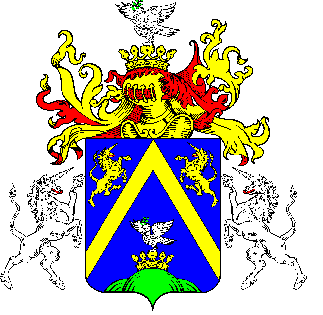 10.TÖRÖKSZENTMIKLÓS VÁROS POLGÁRMESTERÉTŐLTÖRÖKSZENTMIKLÓS VÁROS POLGÁRMESTERÉTŐLTÖRÖKSZENTMIKLÓS VÁROS POLGÁRMESTERÉTŐLELŐTERJESZTÉSELŐTERJESZTÉSELŐTERJESZTÉSA Képviselő-testület 2016. március 31. napján tartandó rendes nyilvános üléséreA Képviselő-testület 2016. március 31. napján tartandó rendes nyilvános üléséreA Képviselő-testület 2016. március 31. napján tartandó rendes nyilvános üléséreElőterjesztő megnevezése: Markót ImreMarkót ImreIktatószám: 2-52/2016-F-12-52/2016-F-1Tárgy:  „Tiszta udvar, rendes ház … év” elismerő cím alapításáról és adományozásárólszóló 37/2015. (XII.18.) számú rendelet módosításáról „Tiszta udvar, rendes ház … év” elismerő cím alapításáról és adományozásárólszóló 37/2015. (XII.18.) számú rendelet módosításárólElőterjesztés jellege:Rendelet-tervezet, Határozat-tervezet, Tájékoztató, BeszámolóRendelet-tervezet, Határozat-tervezet, Tájékoztató, BeszámolóMelléklet: 1 db rendelet-tervezet1 db hatásvizsgálati lap1 db rendelet-tervezet1 db hatásvizsgálati lapKészítette:Oláh Judit környezetvédelmi mérnökOláh Judit környezetvédelmi mérnökVéleményezésre megküldve: A Képviselő-testület Pénzügyi és Városfejlesztési Bizottsága és a Szociális, Egészségügyi és Sport BizottságarészéreA Képviselő-testület Pénzügyi és Városfejlesztési Bizottsága és a Szociális, Egészségügyi és Sport BizottságarészéreTörvényességi véleményezésre bemutatva:2016. március 22.2016. március 22.Markót Imre s. k.polgármesterDr. Majtényi Erzsébet s. k.jegyző